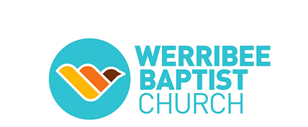 CONFIDENTIALSafe Church Concern FormIn the event of an allegation or report being received about potential or actual harm to a child or other vulnerable person, this form should be completed and given to your Safe Church Concerns Person (email to safechurch@werribeebaptist.org.au), who will follow up as appropriate. This document should be kept securely for 45 years.  Do not discuss your concern with anyone other than the Safe Church Concerns Person, unless instructed to do so.  If there is immediate danger, call Police (000).Details of the victim:Details of the alleged perpetrator (the person about whom the allegation has been made):Does this person hold a position/role in the church?	Yes		NoHas any other person or organisation (Police, Child Protection, CCYP) been notified?                  Yes		No Nature of alleged abuse:	 physical	 emotional	 sexual neglect	 witness domestic violenceAny specific allegations made by the victim? (in brief; using their exact words if possible)Please provide brief details of the behaviour observed or other reasons you have concerns of abuse/neglect, such as when, where, who, how and any other possible witnesses or persons involved or who could be affected. (Attach additional sheet if necessary)Any further details: (attach additional sheets if necessary)Details of the person completing this form:Completed form must be handed to the Safe Church Concerns person, Lead Pastor or emailed to safechurch@werribeebaptist.org.auDetails of the person receiving this form:Name:DOB/age:Phone:Email:Address:Name:DOB/Age:Phone:Email:Address:If yes, please provide details of position/role held (NA if not applicable).Name of Agency notified:Officer’s name (if known): Time/Date:If not reported, reason?1.2.3.Name: Signature:Date (that form is submitted):Address:Role:Phone:Email:Name: Signature:Date (that form is received):Address:Role:Phone:Email:Format form was received: